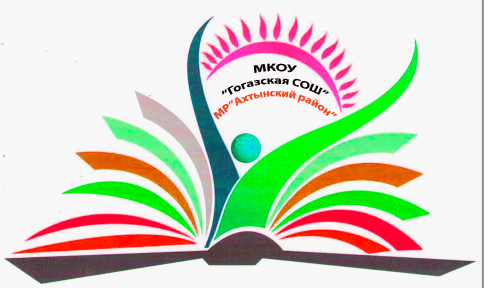 _____________________________________________________________________________________________ПРИКАЗ № 77                                                                                              от 18. 11. 2021г.«О проведении итогового сочинения  для  обучающихся 11  классов МКОУ «Гогазская СОШ»в 2021-2022 учебном году» В соответствии  с приказом Министерства образования и науки Республики Дагестан   № 05-02-624/21 от 29 октября 2021г.О сроках и местах регистрации для участия в итоговом сочинении (изложении), сроках проведения итогового сочинения (изложения), местах информирования о результатах итогового сочинения (изложения) в Республике Дагестан в 2021/2022 учебном годуВ связи с изложеннымПРИКАЗЫВАЮ: 1.  Провести  итоговое сочинение в 11 классе 01.декабря.2021 г. в 10.00. в  классе      № 12.  Назначить ответственным за организацию и проведение итогового сочинения заместителя директора по УВР Шахэмирова И.И..3. Шахэмирову И.И.: 3.1. Организовать информирование обучающихся 11 класса и их родителей (законных представителей), по вопросам организации и проведения  итогового сочинения путем проведения собраний для обучающихся и их родителей, размещения информации об условиях написания итогового сочинения на официальном сайте школы;3.2.  Организовать проведение регистрации обучающихся для участия в итоговом сочинении; 3.3. Обеспечить готовность и безопасные условия проведению пробного итогового сочинения ; 3.4. Организовать создание экспертной комиссии, осуществляющей проверку итогового сочинения в школе; 3.5. Обеспечить техническую поддержку проведения итогового сочинения в соответствии с установленными требованиями;3.6. Обеспечить проведение  итогового сочинения в МКОУ «Гогазская СОШ»  01.12.2021 года в соответствии с утвержденными рекомендациями;3.7.  Обеспечить обучающихся необходимым количеством черновиков со штампом образовательной организации;3.8. Обеспечить членов комиссии по проведению итогового сочинения инструктивными материалами; 3.9.  Классному  руководителю  провести разъяснительную работу с учащимися 11-х классов4.   Назначить ответственными  за организационно – технологическое сопровождение итогового сочинения  школьного  координатора  ГИА  Агаризаева Э.Г. и руководителя МО учителей русского языка Сардарова М.С..5.  Агаризаеву Э.Г.. и. Сардарову М.С.: 5.1.  Обеспечить информационно-технологическую помощь в организации и проведении итогового сочинения; 5.4. Довести настоящий приказ до всех участников образовательных отношений путём его размещения на официальном сайте образовательной организации в сети «Интернет». Разместить методические, информационные и справочные материалы на официальном сайте образовательной организации в сети ИНТЕРНЕТ в целях своевременного информирования обучающихся, родителей/законных представителей обучающихся.6.  Создать комиссию для проведения итогового сочинения в составе:
6.1. Лачинов М.Э.. – председатель комиссии по проведению  итогового
сочинения;
6.2.  Члены комиссии :Сардаров М.С.- учитель русского языка и литературы ( ответственная за аудиторию №1);Халилова Р.А..- учитель русского языка и литературы 7. Назначить ответственной   за проверку итоговых сочинений  Халидову М.А., руководителя ШМО учителей  русского языка и литературы.Экспертам изучить и руководствоваться в работе при подготовке к проведению итогового сочинения методическими материалами, рекомендованными Федеральной службой по надзору в сфере образования и науки от 24.09.2020 №05-86:- Методические материалы, критерии оценивания;- Рекомендации по организации и проведению сочинения (изложения);-Критерии оценивания сочинения организациями, реализующими образовательные программы среднего общего образования;- Особенности формулировок тем сочинения.9. На время проведения итогового сочинения назначить дежурным по школе Гусейнова Г.Г. и Мусаева М.А.: 10. Библиотекарю Гасановой Э.Ю. обеспечить обучающихся 11-х классов орфографическими словарями при проведении  итогового сочинения. 11. До 2.12.2021г. провести анализ результатов по работам11. Контроль исполнения настоящего приказа возложить на зам. директора по УВР Шахэмирова И.И..   Директор МКОУ «Гогазская СОШ»                               Лачинов М.Э.  С приказом  ознакомлены:Шахэмиров И.И.Сардаров М.С.Халилова Р.А.Агаризаев Э.Г.Мусаев М.А.Гусейнов Г.ГМуниципальное казенное общеобразовательное учреждение  «Гогазская средняя общеобразовательная школа»368745 Р.Дагестан Ахтынский район с.Гогаз ул. Центральная172.       Тел. 89285772025 эл.почта gogazschool@ro.ru  ИНН 0504006474